Dobrý den,v příloze zasílám potvrzenou objednávku. Ceny jsou v pořádku.Až budu mít informace o termínech dodání, ozvu se.S pozdravemodborný referent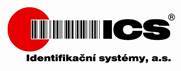 ICS Identifikační systémy, a.s.V Holešovičkách 1492/42180 00 Praha 8 – LibeňMob.: (+420) Email:  @ics.cz